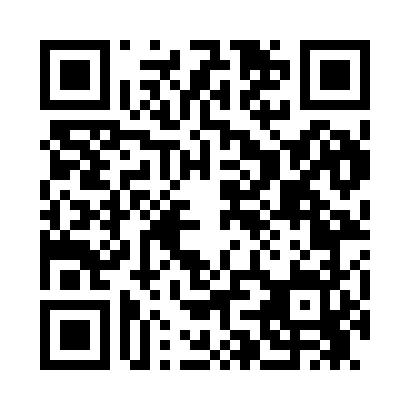 Prayer times for Dempseytown, Pennsylvania, USAMon 1 Jul 2024 - Wed 31 Jul 2024High Latitude Method: Angle Based RulePrayer Calculation Method: Islamic Society of North AmericaAsar Calculation Method: ShafiPrayer times provided by https://www.salahtimes.comDateDayFajrSunriseDhuhrAsrMaghribIsha1Mon4:085:491:235:258:5710:382Tue4:095:501:235:258:5710:383Wed4:095:501:245:258:5610:374Thu4:105:511:245:258:5610:375Fri4:115:521:245:258:5610:366Sat4:125:521:245:258:5610:367Sun4:135:531:245:258:5510:358Mon4:145:541:245:258:5510:349Tue4:155:541:245:258:5410:3410Wed4:165:551:255:258:5410:3311Thu4:175:561:255:258:5310:3212Fri4:185:571:255:258:5310:3113Sat4:195:571:255:258:5210:3014Sun4:205:581:255:258:5210:2915Mon4:225:591:255:258:5110:2816Tue4:236:001:255:258:5010:2717Wed4:246:011:255:258:5010:2618Thu4:256:011:255:258:4910:2519Fri4:266:021:255:258:4810:2420Sat4:286:031:265:248:4810:2321Sun4:296:041:265:248:4710:2122Mon4:306:051:265:248:4610:2023Tue4:326:061:265:248:4510:1924Wed4:336:071:265:248:4410:1825Thu4:346:081:265:238:4310:1626Fri4:366:091:265:238:4210:1527Sat4:376:101:265:238:4110:1428Sun4:386:111:265:228:4010:1229Mon4:406:111:265:228:3910:1130Tue4:416:121:265:228:3810:0931Wed4:436:131:255:218:3710:08